Le bêtisovoreCouverture 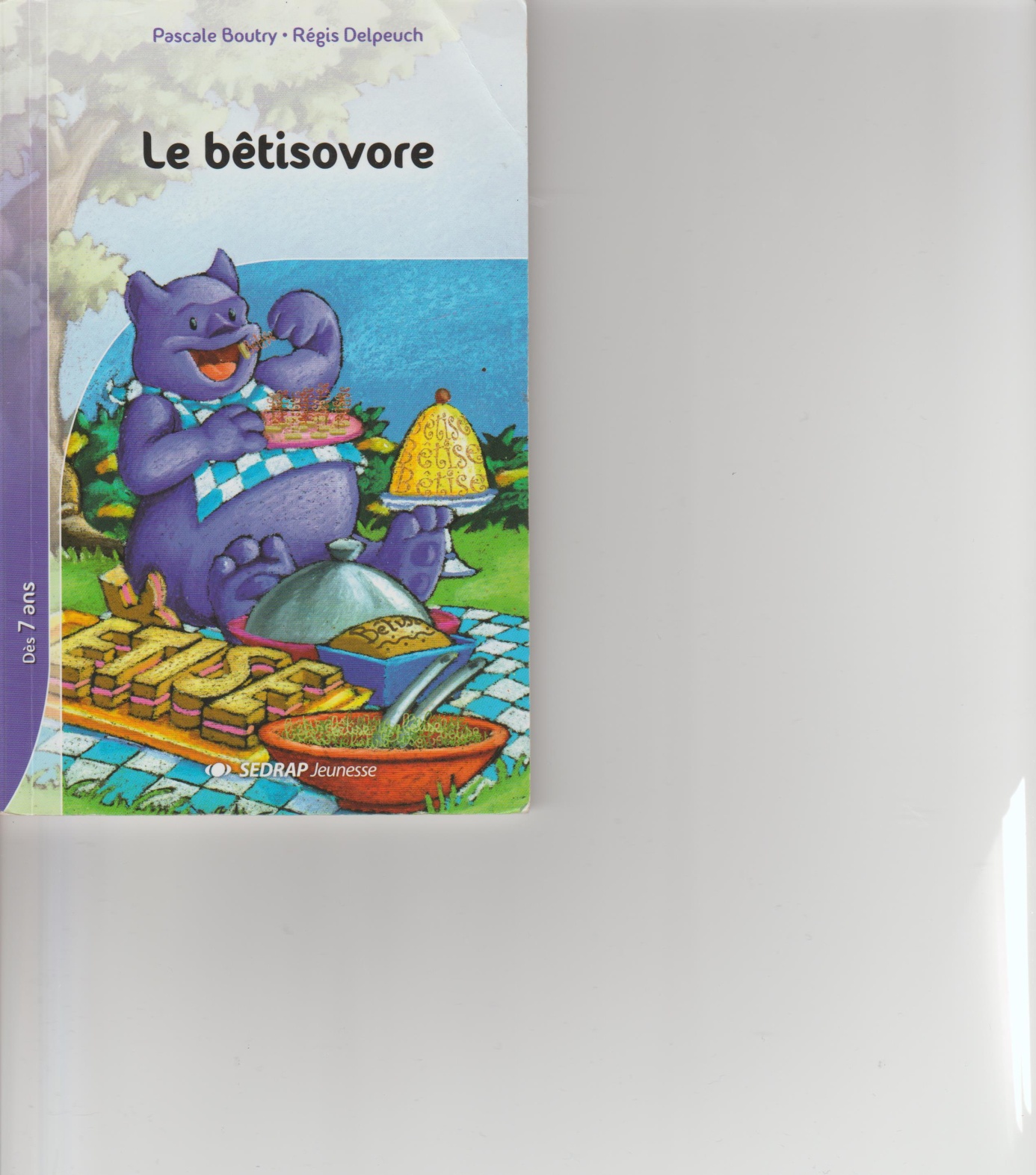 4ème de couverture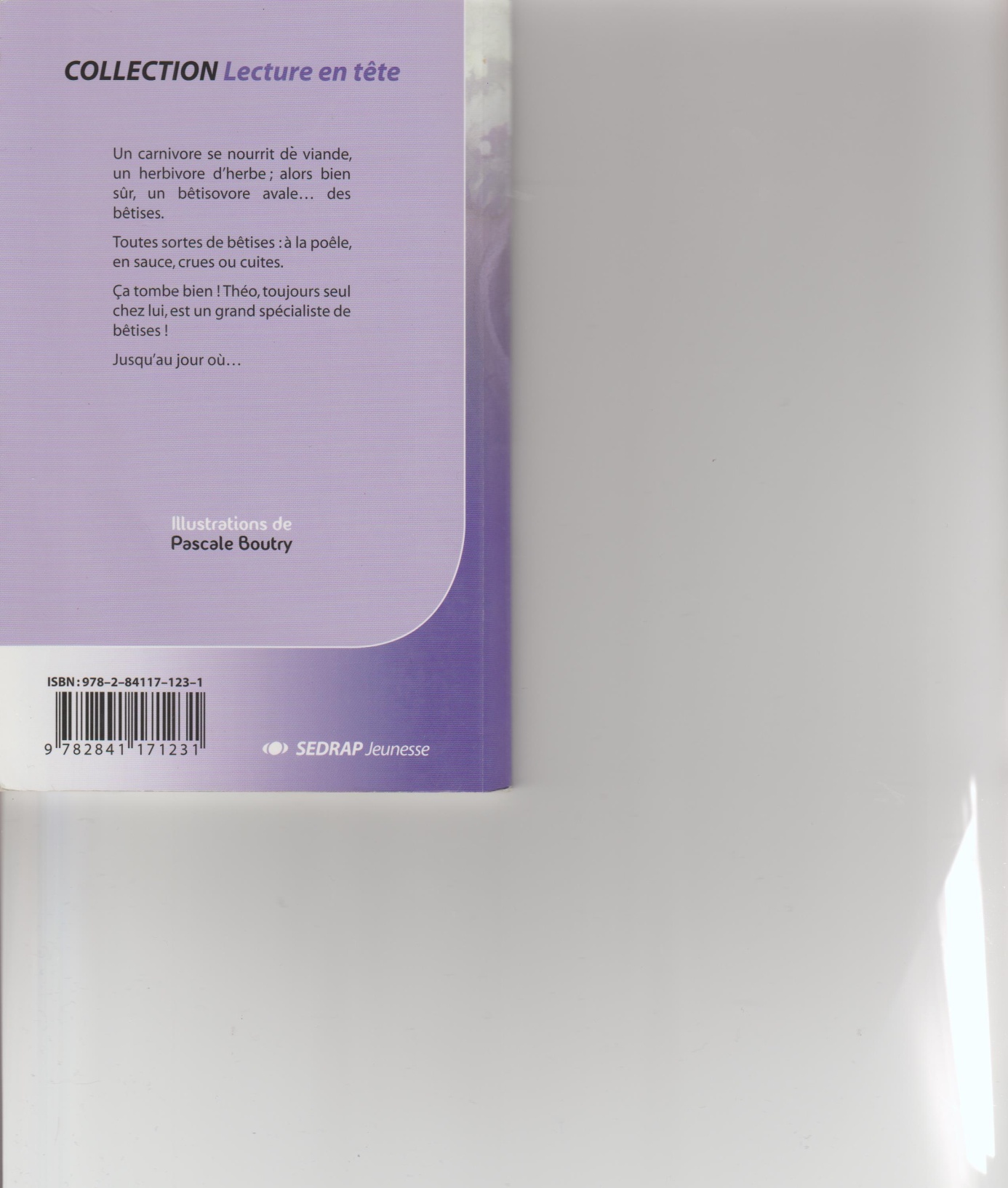 